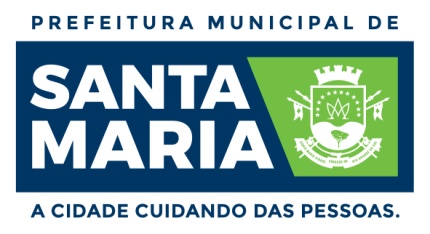 FORMULÁRIO DE SOLICITAÇÃO DE PARCELAMENTO DE DÉBITOS ADMINISTRATIVOSDADOS DO TITULAR DO CADASTRO:NOME:_____________________________________________________________________________________CPF/CNPJ:_______________________________________Telefone:___________________________________Endereço:____________________________________________Nº_______ Bairro:________________________CEP: __________ CIDADE:_________________UF:___ E-MAIL:_______________________________________DADOS DO SOLICITANTE DO PARCELAMENTO:NOME:_____________________________________________________________________________________CPF/CNPJ:_______________________________________Telefone:___________________________________Endereço:____________________________________________Nº_______ Bairro:________________________CEP: __________ CIDADE:_________________UF:___ E-MAIL:_______________________________________OBS 1:Anexar Procuração registrada em cartório caso o solicitante não seja o titular.Anexar Certidão de Óbito e relação dos sucessores, com CPF e endereço completo, caso o titular seja falecido.Venho por meio deste, solicitar o parcelamento dos débitos discriminados, em ____ parcelas, as quais terão o vencimento no dia 20 de cada mês. Estou ciente de que, conforme os art. 4º e 5º da LCM nº110, de 19/12/2017, que altera o Art. nº 212 da LCM nº 02 de 28/12/2001, será cobrado o percentual de 20% do saldo devedor, como entrada mínima, se tais débitos já tenham sido objeto de parcelamento anterior não cumprido. Ficando o número de parcelas do parcelamento igual ao número de parcelas inadimplidas do parcelamento anterior.Santa Maria, _____de ________________de 2020.______________________________________                                                                                            Contribuinte/RepresentanteOBS 2: O documento deverá ser devidamente preenchido e assinado, caso contrário a solicitação será indeferida.CadastrosExercícios01.02.03.04.05.06.